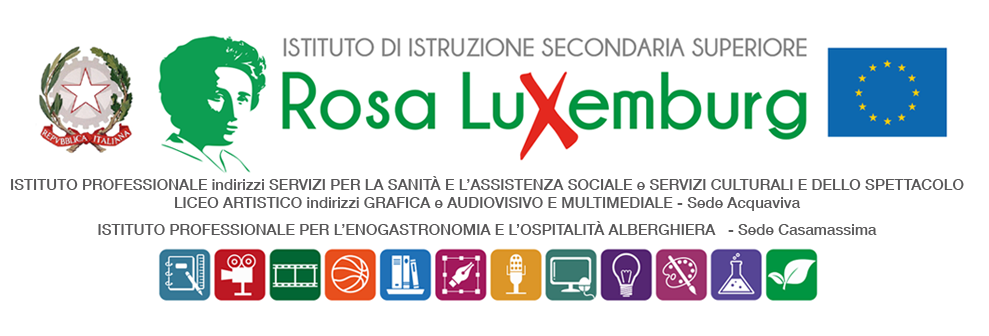 Studenti minorenni AUTORIZZAZIONE DEI GENITORIIl/La sottoscritto/a…………………………………………………………………...…………………. genitore dell’alunno/a………………………………………………………..frequentante la classe……………….. indirizzo………………………. AUTORIZZA il/la proprio/a figlio/a partecipare alla Fase provinciale di Corsa Campestre dei giochi sportivi Studenteschi il 21 febbraio 2024 presso Centro Sportivo “ Sportlandia” di Locorotondo  , dalle ore 8:00 alle ore 14:00 circa (vedi. Com. n. 315 allegata).raggiungere la sede centrale di Acquaviva delle Fonti in maniera autonoma e, altrettanto autonomamente, a fare ritorno a casa;Gli alunni saranno regolarmente affiancati per tutta la durata dell’attività da un docente accompagnatore individuato dalla scuola.Il sottoscritto, con la presente, esonera la scuola da ogni responsabilità riguardo all’incolumità delle persone e delle cose e al comportamento degli alunni. Dichiara di assumersi le responsabilità (art. 2048 del Codice Civile) derivanti da inosservanza da parte del/la proprio/a figlio/a delle disposizioni impartite dagli insegnanti e da cause indipendenti dall’organizzazione scolastica. Data……………………. Firma del genitore ………………………………………